Витаминный салат «Цветочек»Приготовила  Кристина Карпова вместе с бабушкой Татьяной Юрьевной-средняя группа «Колокольчики» 
Ингридиенты: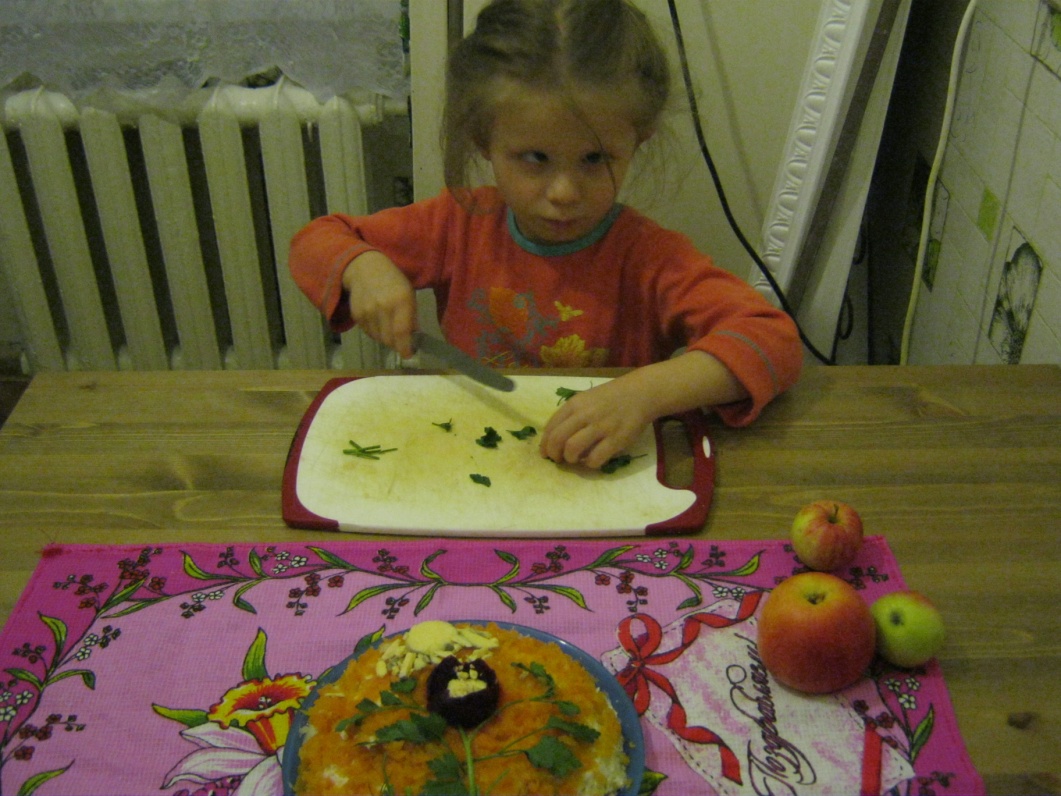 -картофель-2-3шт-свекла-1-2шт-морковь-2-3штЯйцо-3штПриготовление:Овощи отварить, остудить. Всё натереть на крупной терке.Выложить овощи на тарелку слоями, намазывая каждый слой майонезом: картофель, свекла, яйцо, морковь.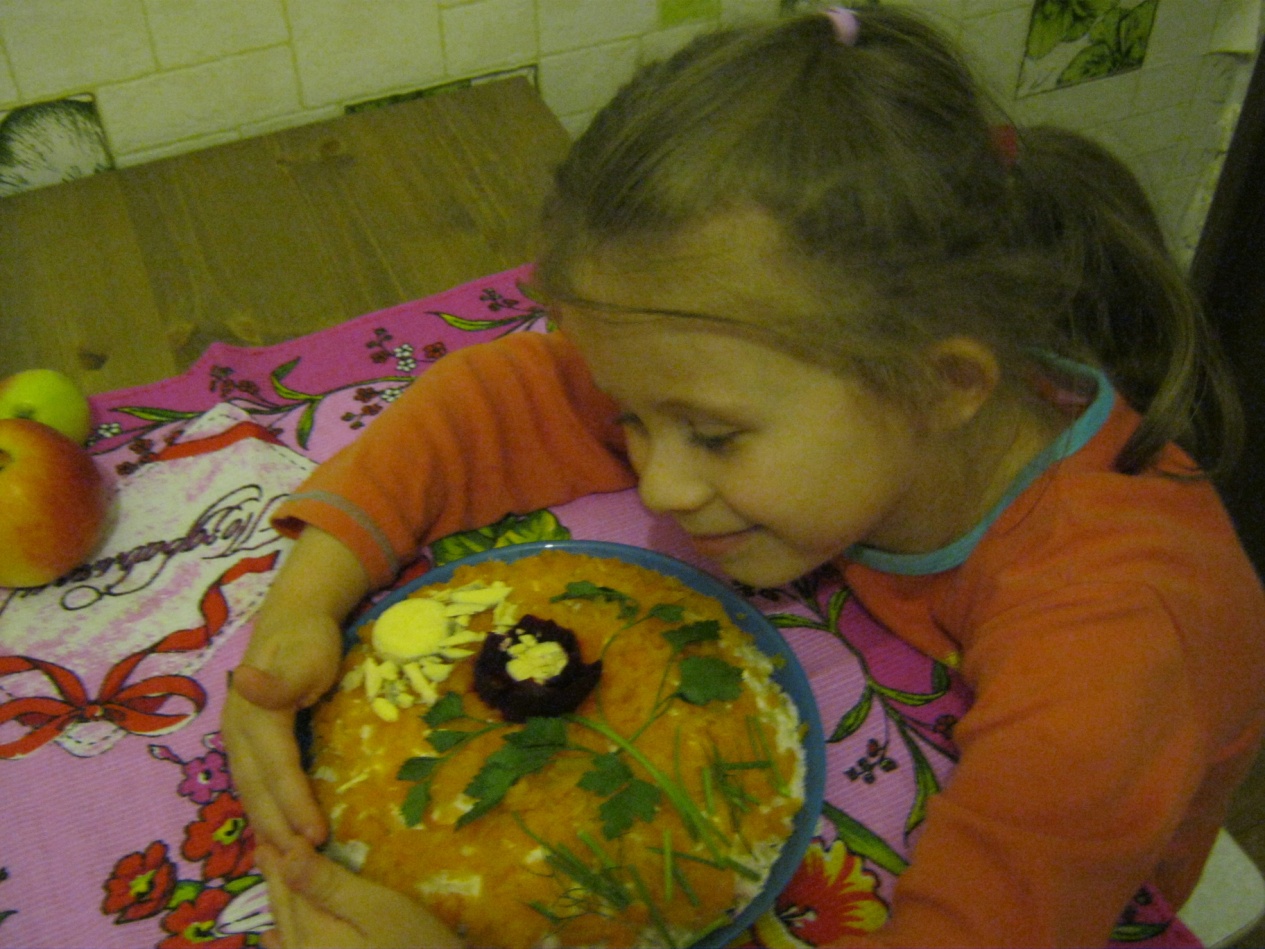 Украсить цветком из свеклы, из петрушки- стебель и листья, из желтка- солнышко!Приятного аппетита!Витаминное блюдо «Кораблики»Приготовил Артемьев Олег вместе с мамой Еленой Петровноймладшая группа «Почемучки»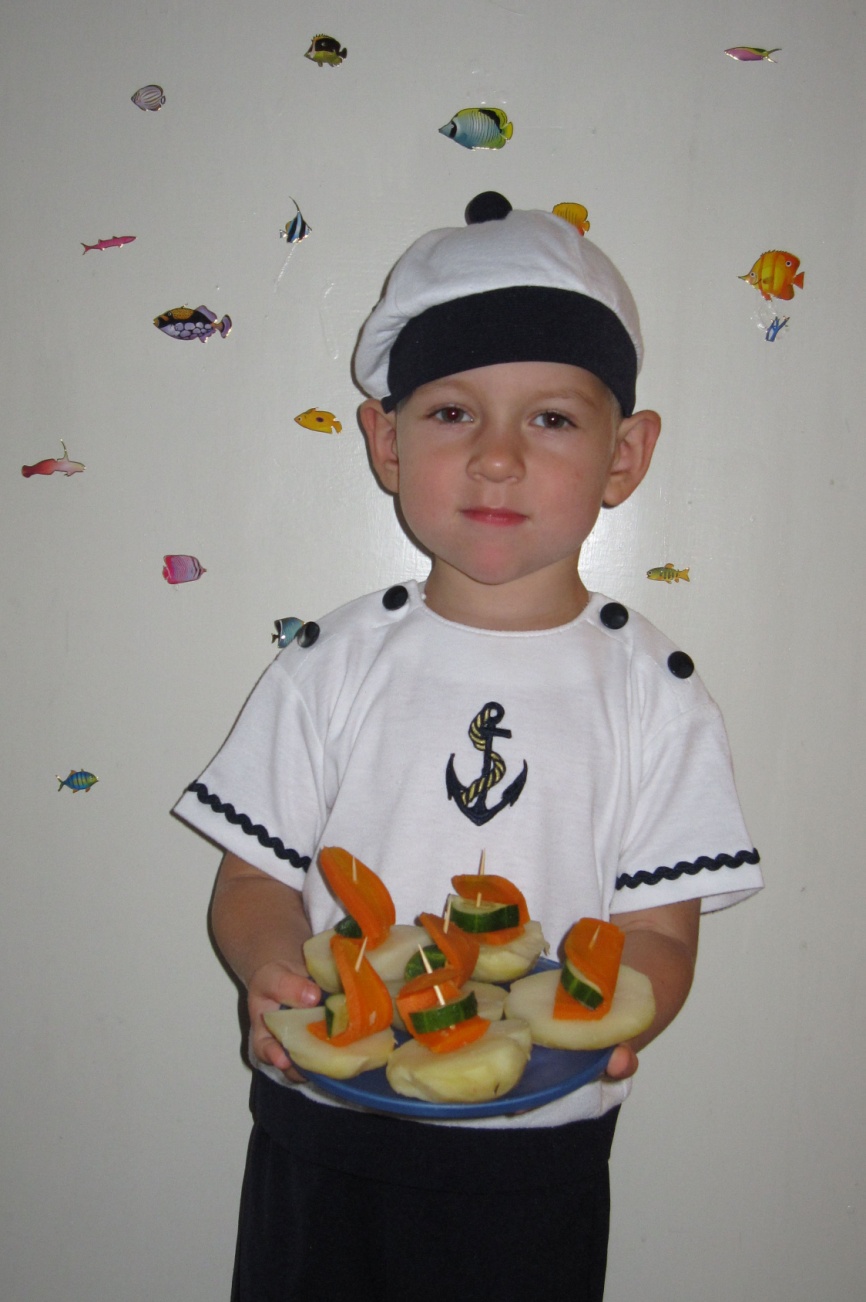 Рецепт нашего блюда "Кораблики" очень прост: варёный картофель-3шт, морковь вареная-1шт, сырой огурец-1шт. Способ приготовления: Разрезаем отварной картофель на 2 половинки, морковь разрезаем для паруса удлиненным овалом, огурцы дольками (форма полукруг)Для оформления корабликов потребуются зубочистки и голубая тарелочка (это будет "море"). Самое главное, что Олежка активно помогал мастерить кораблики. Нам было очень интересно и весело.С уважением, Артемьева Елена Петровна.